Приложение 1АМБАР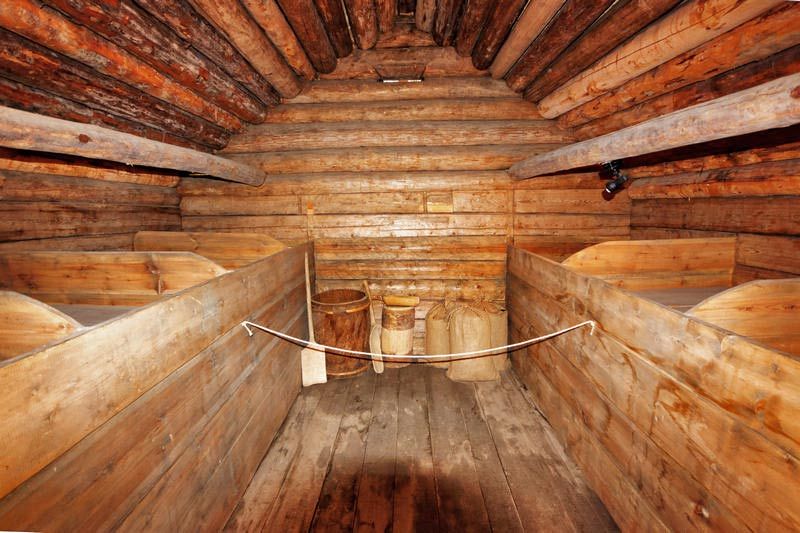 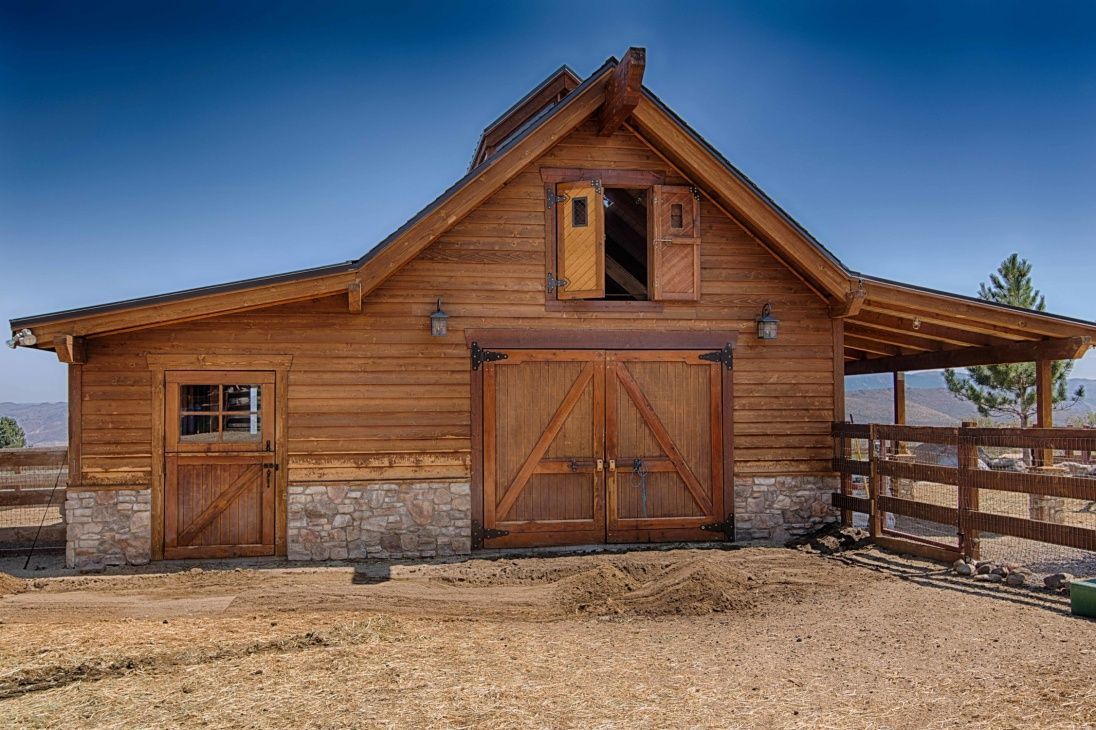 ЧТО БЫЛО ДУХУ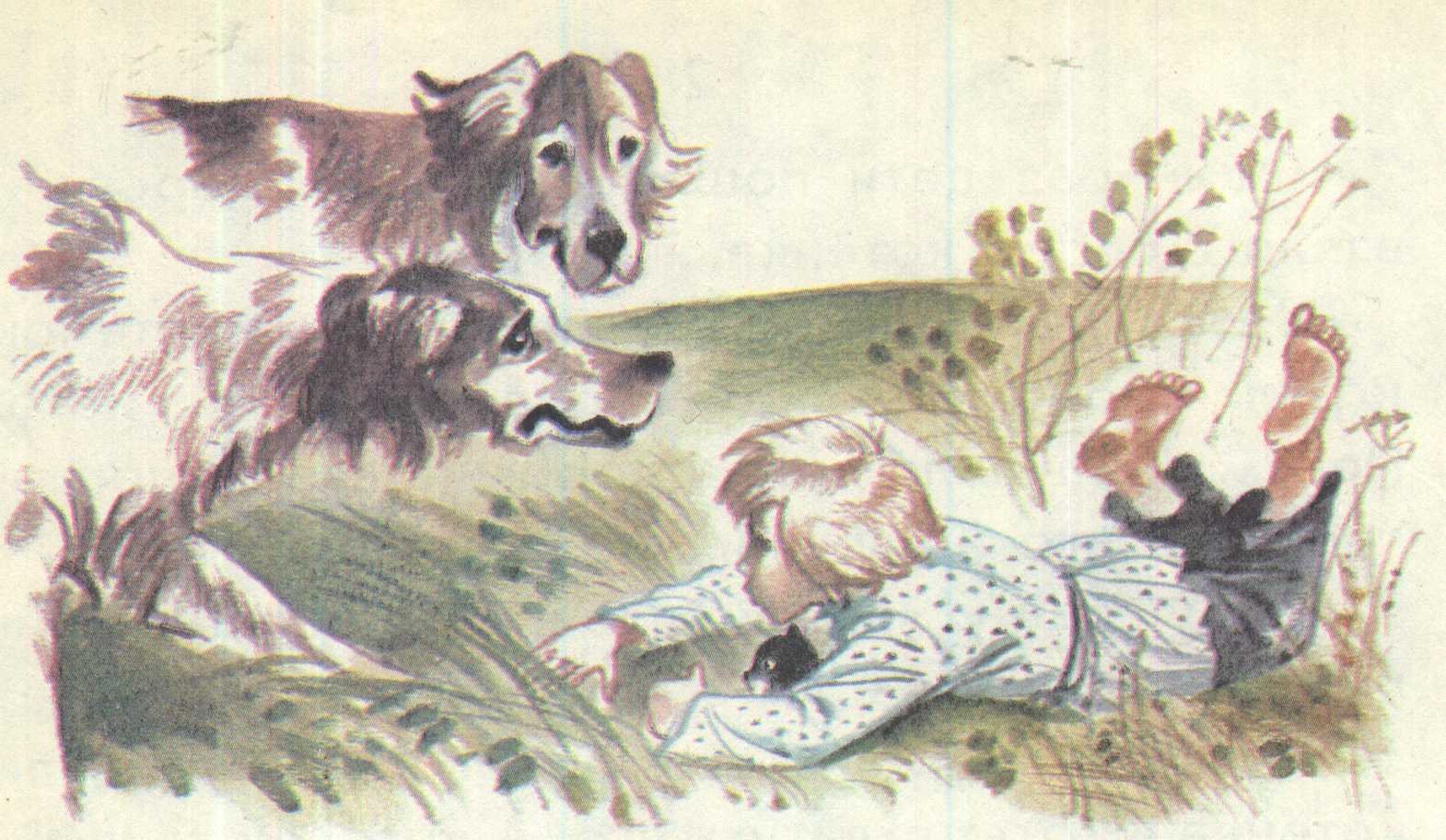 щавель 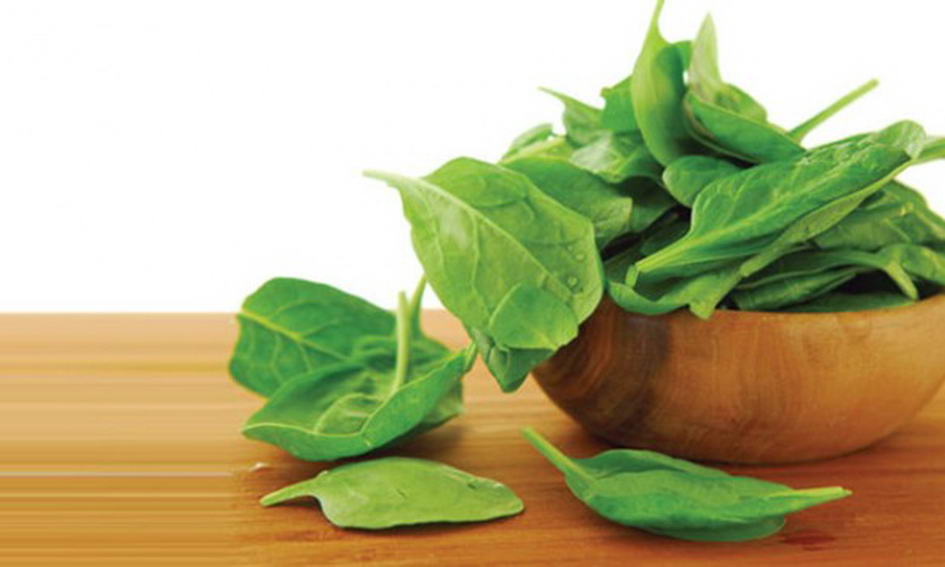 подле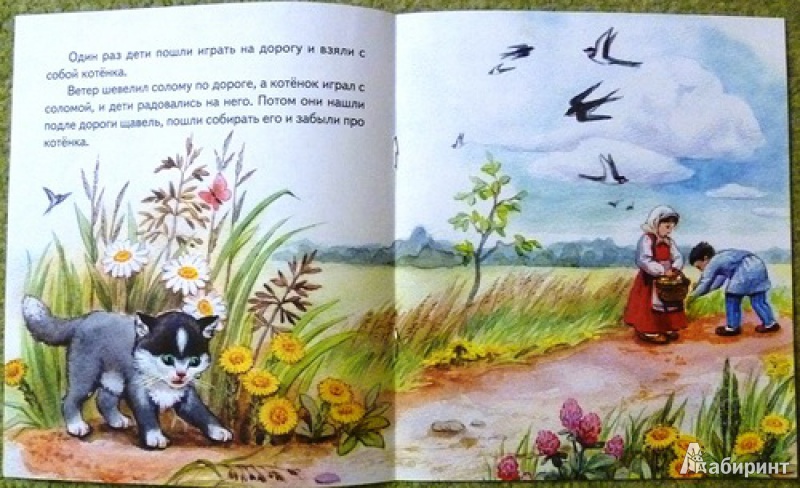 